___________________________________________________________________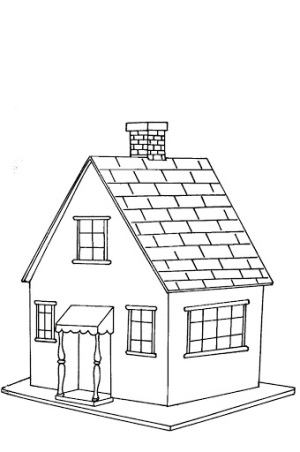  ________________________________________________________________________________________________________________________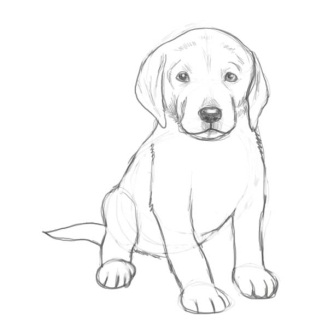 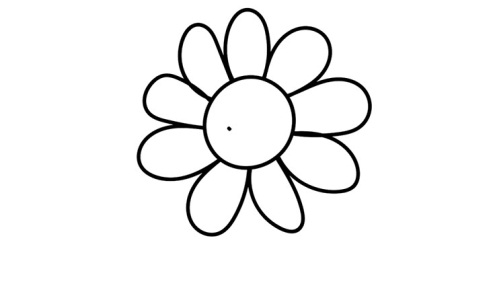 
                                 ________________________-____________________________________________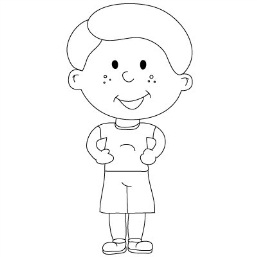 